Сессия №1                          Решение № 26             04 октября 2019 годаО представителе Звениговского муниципального района 
 в Ассоциации «Совет муниципальных образований 
Республики Марий Эл»Руководствуясь решением Собрания депутатов Звениговского муниципального района от 4 октября 2019 года № 6 «Об избрании Главы Звениговского муниципального района – Председателя Собрания депутатов седьмого созыва», Собрание депутатов  Р Е Ш И Л О:1. Установить, что с 4 октября 2019 года Глава Звениговского муниципального района  Лабутина Наталия Викторовна представляет от имени Звениговского муниципального района интересы муниципального образования в деятельности Ассоциации «Совет муниципальных образований Республики Марий Эл».2. Настоящее решение вступает в силу со дня его подписания.3. Опубликовать настоящее решение в газете «Звениговская неделя» и в информационно-телекоммуникационной сети «Интернет» на официальном интернет-портале Республики Марий Эл.Председатель Собрания депутатовЗвениговского муниципального района                                        Н.В. Лабутина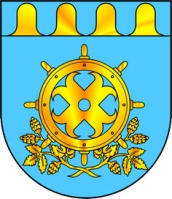 ЗВЕНИГОВО МУНИЦИПАЛ РАЙОНЫН  ДЕПУТАТ – ВЛАКЫН ПОГЫНЫН  ШЫМШЕ СОЗЫВШЕСОБРАНИЕ ДЕПУТАТОВ ЗВЕНИГОВСКОГО МУНИЦИПАЛЬНОГО РАЙОНАСЕДЬМОГО СОЗЫВА